Daily Food Diary for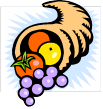 Water Intake: ______________________________Exercise Today!!!Food GroupAmountFood NameBreakfast/Time:Grains/StarchesVegetablesFruitsDairyProteinFats/SweetsBeveragesCommentsSnack/ Time:Lunch / Time:Grains/StarchesVegetablesFruitsDairyProteinFats/SweetsBeveragesCommentsSnack / Time:Dinner / Time:Grains/StarchesVegetablesFruitsDairyProteinFats/SweetsBeveragesComments